EAST DISTRICTE-ALERT FORJuly 8, 2015Editorial Policy of the East District E-Alert: Most articles will appear only one week as New information. Articles of particular interest to the East District will be repeated until the event is over or the registration deadline has passed. Previously published articles may be viewed either by referring to previous E-Alerts or through a link to a website. This will alleviate the unwieldy length of this tool.The E-Alert will no longer publish local church events and programs unless the event would be of obvious interest to pastors. If your church is seeking publicity in neighboring church bulletins and newsletters, be in touch directly with those churches. Items to be considered for inclusion in the E-Alert should be emailed to clarita.krall@epaumc.org. The E-Alert is sent to Pastors and Church Offices on the East District and to several lay people who have requested having their names added to the distribution list. Feel free to clip or copy any article for your church’s bulletin or newsletter unless permission has specifically been granted to the East District for publication, in which case, request permission from the source. The District Office requests that pastors forward the E-Alert to church leaders and congregants who might find the E-Alert helpful and informative.SPECIAL ANNOUNCEMENTSGOVERNOR WOLF ANNOUNCES CRIMINAL/ABUSE CLEARANCE FEE WAIVER FOR VOLUNTEERS
Governor Tom Wolf announced last Wednesday, June 10th, that the fee for both the State Police Criminal Background Check and the Child Abuse Clearance will be waived for volunteers. Additionally, for workers that need clearances for current or future employment, the fees will be reduced from $10 each to $8. Both changes will be effective July 25th of this year. This decision is in response to new requirements enacted under Act 153 of 2014 to require criminal and abuse clearances every three years for employees and volunteers who have a supervisory role over minors as a part of their duties. While the intention of Act 153 is to ensure a safe environment for children throughout the Commonwealth, state representatives have received many calls and emails from constituents letting their offices know that the fees associated with these clearances have placed an unintended burden on volunteers and local organizations. Since the passage of Act 153, many legislators have worked to improve the law to alleviate some of this burden on volunteer organizations. Representative Madeleine Dean (or the 153rd Legislative District, covering the Abington and Upper Dublin school districts) introduced legislation, House Bill 515, which would have similarly waived the fee for volunteers. Cooperating legislators have been working with the Governor to ensure that the measures intended to protect children do not create an undue burden for volunteers and the organizations that they serve. CONTENTSSpecial AnnouncementsContentsPrayer RequestsNew Items this IssueDistrict News	Conference NewsJurisdictional NewsGeneral Church Agencies News	OtherMiscellaneousClassifiedCalendarThis NewsletterDistrict Contacts	PRAYER REQUESTS AND CELEBRATIONSThe Rev. G. Kim Gilson, 69, of Holly Oak in Wilmington DE went home to be with his Lord on Friday, June 26. He served a total of 48 years in the ministry, most recently as pastor of Holly Oak Calvary UMC in Wilmington and previously as pastor of Immanuel UMC in Crisfield Md. His home church was Wilkinson Memorial UMC in Croydon on the East District. He served churches in Pennsylvania, Ohio, Maryland and Delaware.	A graduate of Asbury University in Wilmore, Ky., Rev. Gilson enjoyed arts, crafts, music, and hosting foreign exchange students. He is survived by his son, Stephen Gilson (and wife, Nuria); daughter, Heather Gilson; mother, June McGrath; brother, Jeffrey Gilson (and wife Debbie); sister, Elaine Gilson; two grandchildren; and a sister-in-law and many nieces, nephews and cousins. 	A visitation time was held last Friday, followed by a service to celebrate his life at Holly Oak Calvary UMC. A second visitation was held Monday at Harriman UMC in Bristol, followed by a Celebration of Life service at 11:30 am. Burial followed at Sunset Memorial Park in Feasterville-Trevose.  	Contribution in Rev. Gilson’s name can be sent to UMCOR (United Methodist Committee on Relief), 475 Riverside Dr., Room 1520, New York, 10115. To leave an online condolence, visit www.stranofeeley.com.The Rev. Colin T. M. Gorman, 91, Retired Elder, passed away on Thursday, June 25, following his late wife of over 71 years, Mabel, who passed away on Feb. 1. Born in Scotland, he came to the U.S. in 1938 and later became an ordained minister in The Methodist Church. Gorman served the following churches from 1948 to 1980: Prospectville; Cumbola; Huntingdon Valley; and Bethlehem: Wesley. He then joined the staff of the General Board of Global Ministries' Office of Finance and Field Services, helping local churches raise funds for buildings and budgets. He also worked in the Louisville Conference in Kentucky for a year to help the conference raise money for ministers' pensions. He retired in 1990. After living in Buckingham PA for eight years, the Gormans moved to Wesley Village in Wilmore, Ky. 	Survivors include Gorman's son and his wife, C. Marshall and Rebecca Gorman; his daughter and her husband, Gwenn and James Talbott; his four grandchildren; and his sister and her husband, Priscilla and Glenn Fisher. No services are planned at this time. In lieu of flowers, donations may be made to Wesley Village, Wilmore Ky. Visit Rev. Gorman's obituary may be read at www.clarklegacycenter.com.Prayers for comfort for Mrs. Jo-Anne F. Boone, spouse of the Rev. George Boone, retired Elder. She is at home on hospice care. The Boones thank everyone for prayers and concerns. The Rev. William A. Sharp, retired Elder, passed away on June 18 after an extended illness. Born in Philadelphia on Thanksgiving Day, 1920, son of Albert and Catherine Sharp, Bill was preceded in death by his beloved wife, Jeanne, and companion in later years, Dee Walker. He is survived by three daughters, Judy Sharp of Lancaster, Lois Rothenberger (Alan) of North Wales, and Cate Sharp (Eileen Bresnahan) of Colorado Springs; two granddaughters; and three great-grandchildren.  Rev. Sharp served as district superintendent of the former Lancaster District and also served the following churches: Pomeroy, Bainbridge: Ludwig, Mauch Chunk, Tannersville Circuit, Lima, Upland, Phila.: Cooper Memorial, Easton: Green Pond, Phila.: Frankford Memorial, Swarthmore, and Lancaster: First. A memorial service is scheduled for Tuesday, June 30th at 11 am at First UMC, corner of duke and Walnut Streets, Lancaster. Family will greet friends immediately following the service. Private interment will be held at the convenience of the family. In lieu of flowers, contributions in his memory may be sent to Nature Conservancy, 15 E. Ridge Pk., Conshohocken PA 19428 or Heifer International, 1 World Ave., Little Rock AK 72202. To send an on-line condolence, visit www.DeBordSnyder.com.  The Rev. Brian T.L. Hunt, Elder on Extension Ministry, died on May 27. He served Emilie UMC in Levittown before going onto Extension Ministry. He was a chaplain at MedStar Montgomery Medical Center, where he also served in other roles, including directing Emergency Preparedness, and designing and implementing the Palliative Patient Care Program. Rev. Hunt is survived by his wife, Nancy Frances Hunt; his son, Brian Nathan Hunt of Richmond VA, from his previous marriage to Katherine Hunt; and his stepsons and their families: Joseph Petrucci and his wife, Nicki, of Fort Smith AR and Edward Petrucci and his wife, Kelly, of Windsor CO. A memorial service was held on June 8th at St. Peter's Catholic Church in Olney MD. Donations in his memory can be made to the MGH Health Foundation for the Addictions and Mental Health Center, at 18101 Prince Philip Drive, Olney, MD 20832, Attn: Debbie Harner. Condolences to Mrs. Hunt should be sent to 3337 Ashmore Court, Olney MD 20832-2530), Rev. Hunnt’s full obituary is found at http://www.legacy.com/obituaries/thegazettenet/obituary.aspx?pid=175009231.KIDNEY DONATION REQUESTBelow is a message of prayerful urgency from the Rev. David M. Eckert, pastor of Drexel Hill UMC on the Southeast District, who is in need of a kidney transplant. Prior to his appointment to Drexel Hill, Rev. Eckert was Associate Pastor at First UMC of Germantown on the East District from 2006 to 2008. He also served Conshohocken UMC on the Central District, from 2000-2006. Rev. Eckert is married to Amy Walker Eckert. David and Amy are parents to two sons, Noel and Jonah. Please consider publishing Rev. Eckert’s story in your church bulletin and/or newsletter to widen the scope of possibility for finding a kidney donor. ​MESSAGE FROM REV. ECKERT​:Thank you to Rev. Dawn Taylor Storm, and to Bishop Johnson, for encouraging me and allowing me to share my story and my request.  Thank you to each person for taking the time to read and consider this prayerfully.I need a kidney. I have been living with kidney disease for ten years, and have reached a critical stage. I am still working, but have slowed down significantly, and I recently began dialysis treatments. I am on the national transplant list, but the average wait time in our region is two to six years. My best hope for a healthy future is to find a living donor. A person can donate one kidney and live a full healthy life with only one remaining kidney. I have tried asking quietly and have not found a donor. So I am asking boldly. I am asking my friends, my family, my church, my Cub Scout pack, and more. I am asking you to send this out to as many people as you can. Put me on every prayer list, and every Facebook page you can. I am praying that someone out there will hear my request, consider donating, and find they are a match. This is not an easy request for me to make, but I know that my life has come to depend on it. I also hope that my request might help someone else. \ According to the United Network of Organ Sharing (UNOS), more than 100,000 people across the United States are listed for a kidney transplant. In the greater Philadelphia region alone, approximately 5,300 people are waiting for a kidney to become available. Consider donating, even if not to me, to one of these thousands. In the book of John, Jesus says, “No one has greater love than to give up one’s life for one’s friends.” We are not asking for a life. We are simply asking for a kidney. But that kidney could save a life!To qualify as a living donor, an individual must be:·         In excellent health·         Free from serious medical problems such as uncontrolled high blood pressure, diabetes, cancer, kidney disease, heart disease and serious mental illness·         Be between 21 and 60 years of age (slightly younger or slightly older candidates may be considered on case by case basis)·         I am seeking a donor with an O blood type, but all types are urgently needed. The first step is to learn about live donation and to fill out a questionnaire. All this is on this University of PA Website: http://www.pennmedicine.org/transplant/patient-care/living-donor-programs/living-kidney-donor-program/. Submitting the questionnaire is a first step, not a final commitment to donate. My goal is to get 30 (thirty) new applications into the UPENN system by the end of June. That’s one donor a day, in the hope of finding that one person who might be a match for me, and perhaps other donors to save other lives. My fantastic wife, Amy, has set up a facebook page, “Donors for David” where you can learn more and communicate with us. Or you can email me directly at PastorDavid@rcn.com.Thank you for your prayerful consideration.David EckertNEW ITEMS THIS ISSUEDISTRICT OFFICE SUMMER HOURSEffective immediately, the East District Office is open Mondays through Thursdays, closed on Fridays, through Sept. 4. Hours are 8 am to 5:15 pm. TIME SENSITIVE FUNDING NEEDEDThe EPA Conference Missions Committee thanks you for your support of the amazing work being done by our missionaries. We thank the many churches which have entered into a covenant relationship with our Tanzanian Missionaries (The MUTWALES) who are poised to create an annual conference and embark on a building project which will house the conference offices, community center, medical clinics, class rooms, and a guest house.	As you may be aware, there will be a team from Eastern Pennsylvania visiting Tanzania. The visitors will work alongside the missionaries and their projects. They will also be looking at the possibilities for stronger partnerships in specific aspects of the mission.	If you would like to make contributions to the Mutwales and their work, please send your gifts to the Conference treasurer. The funds must be received by the 12th of July. The Eastern Pennsylvania team is leaving on the 15th of July and will carry the accrued amount and hand it over to the missionaries in person!	We are grateful for the way in which each one of you are an integral part of ministry and missions.Peace,Rev. DavisConference Missions Secretary2015 CHARGE CONFERENCE ARE AVAILABLE NOWThe 2015 Charge Conference forms are available on the Conference website at http://www.epaumc.org/resources/2015-charge-conference-forms. Due dates are on the Church Forms Schedule! Also note that ALL churches will be required to update and submit a new Safe Sanctuary Policy this year. See below for more information. NEW SAFE SANCTUARIES POLICIES POSTED ON WEBSITEImportant new documents have been added to the Safe Sanctuaries page on the EPA website for use by churches, groups, and individuals. Annual Conference Resolution 2015-20 recommending new policies was adopted with minor changes. The new policies, along with five additional documents, are posted on the website. WHY DO WE HAVE NATIVE AMERICAN MINISTRIES IN THE UMC? Because the UM Book of Discipline calls each Annual Conference to have a Committee on Native American Ministries (CoNAM) and each local church to have one person nominated to represent the need for better awareness of Native Americans and their contributions to the church and community.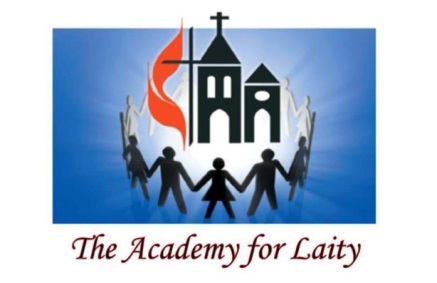 	As we look forward to the Act of Repentance in 2016, we continue the journey toward healing and wholeness from a history of broken relationships and tragic events in the growth of our nation. A course is offered at the Academy for Laity, August 14-16, 2015, “Walking in Love: The Act of Repentance and Healing Relationships with Native American and Indigenous Persons.” The Academy is held at The Inn at Reading, Wyomissing PA 19610.	Consider registering for this course if you want to know more about Native Americans, the history as well as the current issues, and how we as a faith community are called to be in ministry with them. If you are the local church representative for Native American Ministries, this course is designed for you. 	Information about the course can be found at http://epaumc.org/events/32nd-laity-academy. C:\Users\Clarita\AppData\Roaming\Microsoft\Word\epaumc.org\events\32nd-laity-academyTalk to your pastor or church council if you need financial support. Registration deadline is July 17.UNITED METHODIST NIGHT AT THE PHILLIES IS SATURDAY, JULY 18Come catch a great ballgame, but come early to hear the New Hanover UMC choir sing before the game and to cheer U.S. Air Force Chaplain Lt. Col. Sherrol James (a United Methodist) when she throws out the ceremonial first pitch. Sponsored by United Methodist Men, more info is forthcoming, but buy your discounted tickets now. Have questions? Contact Ross Brightwell at 215-643-1269 or at rossbirghtwell@verizon.net. Download the flyer!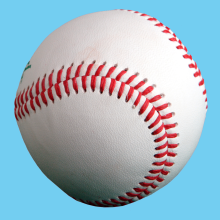 SPECIAL WORSHIP SERVICE ON JULY 26 AT UMC OF THE GOOD SHEPHERDFor the past four years, UMC of the Good Shepherd (10901 Calera Road, Philadelphia PA 19154) has set an annual Sunday for the African members of the congregation to conduct the worship service in the African way. This year the date for this great celebration, Sunday, July 26th, coincides with Liberia’s Independence Day. Member of UMC of the Good Shepherd cordially invite all to join in this unique celebration. The service begins as 10:30 am. JAMES E. CRUICKSHANK TO BECOME CONFERENCE TREASURER ON AUGUST 3Philadelphia Area Bishop Peggy Johnson and the Eastern Pennsylvania Conference Council on Finance and Administration are pleased to announce the hiring of James E. Cruickshank as Conference Treasurer, starting August 3, 2015. He will succeed current Treasurer Peter DiNofia when he retires.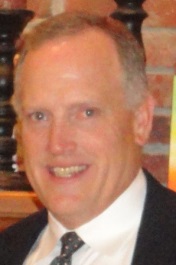 Jim Cruickshank, CFA, is a financial executive with extensive financial leadership and investment management experience. During his 30-year career, he has led corporate and business unit strategic initiatives that have helped organizations achieve growth. His specialties include corporate finance, capital markets, risk management, financial planning and analysis, and relationship management.Jim was Director of Treasury and Corporate Finance and also President of John Hancock Capital Corporation, where he managed $5 billion of fixed income investments there and the company's $1 billion centralized funding conduit. With an MBA from the Sawyer School of Management at Suffolk University in Boston, Mass., he began his career as a fixed income credit analyst at John Hancock Financial Services.Jim joined Lincoln Financial Group in 2001 as Vice President for Corporate Finance and Investments. Since 2010 he has worked as an executive consultant, helping clients with their strategic, financial, and investment management projects.While earning a Master of Business Administration degree in finance from Suffolk University, he was inducted into several business and finance honor societies. He also earned a bachelor's degree in Economics from Colby College in Waterville, Maine. He holds the Chartered Financial Analyst designation (CFA) and is a member of Financial Executives International (FEI), the Philadelphia Financial Analysts Society, the CFA Institute, and the Philadelphia Treasurer's Club, where he is a former vice president.Jim is an active supporter of Baker Industries, a 501(c) (3) non-profit corporation that helps individuals who are challenged, recovered from substance abuse, or released from incarceration, return to productive, self-sufficient employment positions in the private sector.He lives in Wayne, Pa., with his wife Karen and two children. "I look forward to joining the Eastern PA Conference team," he said, "and working with them to achieve important goals and to help churches make disciples of Jesus Christ for the transformation of the world."  NEXT MIKE & KATE’S VIGILS – AUGUST 5 & 26Gun Violence Prevention Vigils at Mike & Kate’s Sports Shoppe (Oxford and Rockwell Aves., Philadelphia are scheduled for Wednesday, August 5 and Wednesday, August 26 from 4 pm to 5 pm. Because a good portion of the core vigiling group wil be away the fifth Wednesday of July, the next vigil is August 5. The regular August vigil on the fourth Wednesday will be on August 26. “ONLY FOUR THINGS GROW YOUR CHURCH” WORKSHOPThis workshop is planned for Saturday, September 19 (9 am-4pm) at St. Matthew’s UMC (600 Walker Road, Wayne PA 19087). Cost is $75. Register at http://effectivechurch.net/store/four-things/.SAFE & HEALTHY CHURCHES TRAINING: ENDING FAMILY VIOLENCEWhen:  October 23-24, 2015Where: DoubleTree Philadelphia-Valley Forge, King of Prussia PAApplication Deadline: August 15, 2015This two-day training is designed to help Christian pastors and lay leaders understand the dynamics of domestic and sexual violence and the ramifications of violence on individuals, the church, and the community. It also equips churches to develop protocols to protect victims, prevent future harm, and respond effectively and sensitively to victims/survivors, their families, and abusers. Four break-out sessions will address issues particular to those serving in leadership roles:  Domestic Violence Response: Pastoral Care   Child Abuse Prevention for Lay Teachers and Ministers  Healthy Teen Relationships for Youth Ministers  Child Sexual Abuse: Prevention & Intervention for Risk Reduction LeadersWho should attend: Church teams of four people. Leaders such as a pastor, a youth or children's pastor, a lay leader from the church council, a Christian education leader, and/or Sunday school teacher, and/or a parish nurse. One person should be designated to each of the four break-out groups listed above. InFaith Community Foundation will generously cover training expenses for attendees (including one night’s hotel). Churches from Pennsylvania, Delaware, and New Jersey are invited to apply. Online application & more information available at: www.FaithTrustInstitute.org Support for this program is provided by InFaith Community Foundation, a national charity with a mission to serve donors, spread joy, and change lives through charitable giving. To learn more, visit www.InFaithFound.org. Online application & more information available at: www.FaithTrustInstitute.org. REV. MIKE SLAUGHTER SLATED TO COME TO EASTERN PENNSYLVANIA IN NOVEMBERNovember 7, Planting the Seeds of Ministry, Hopewell UMC. Keynote speaker: Rev. Mike Slaughter. More details to come, but save the date now!LOVING ALIKE WITH ONE HEART	John Wesley, the founder of the Methodist once said, “Though we cannot think alike, may we not love alike? May we not be movement of one heart, though we are not of one opinion? Without a doubt, we may!"	That is my prayer as we hear the ruling of the United States Supreme Court that struck down state laws barring same-gender couples from enjoying marriage on the same terms given to couples of the opposite sex. Included in the statement from the Supreme Court were these words: "Many who deem same-sex marriage to be wrong reach that conclusion based on decent and honorable religious or philosophical premises, and neither they nor their beliefs are disparaged here."Book of Discipline has not changed   	The justices also stated, "It must be emphasized that religions, and those who adhere to religious doctrines, may continue to advocate with utmost, sincere conviction that, by divine precepts, same-sex marriage should not be condoned. The First Amendment ensures that religious organizations and persons are given proper protection as they seek to teach the principles that are so fulfilling and so central to their lives and faiths and to their own deep aspirations to continue the family structure they have long revered."	The Book of Discipline of The United Methodist Church has not changed with this ruling from the Supreme Court. Only the General Conference of the UMC can change our rules and policies; and General Conference will not meet again until May of 2016 in Portland, Oregon. At that time there will likely be many petitions appealing for same-gender marriages to be permitted for churches and pastors who feel called to engage in this kind of ministry.    Unity of the church is in question	The denomination's coordinating body, The Connectional Table, has voted to put forth a petition for consideration known as "A Third Way." This measure would allow UM Clergy to perform ceremonies that celebrate same-gender unions if they wish, and clergy who do not wish to perform such ceremonies would not be required to do so. This proposal also removes being a practicing homosexual or performing same-gender wedding ceremonies from the list of chargeable offenses for United Methodist clergy. (See proposal below.*)	There are others who wish to keep the Discipline as it is written and who call for stronger accountability for those who break the current church rules about homosexuality and same-gender weddings. One such petition came my way just this week from the Mississippi Annual Conference. (See resolution below.**)	Ministry with people in the LGBTQ community is affirmed in our current Book of Discipline, and for some, the Supreme Court ruling favoring equality in marriage is a cause for great rejoicing. Other parts of the Discipline do not condone homosexuality and same-gender marriages, and for some people, this is a cause for concern and disappointment. 	The unity of the church is in question around this issue. It strikes at the heart of many things that we value as United Methodists: primacy of Scripture, tradition, holiness, diversity, social justice, and human rights.'Both holiness and hospitality are excellent values'
 	In his sermon at the 2008 General Conference Bishop Hee-Soo Jung spoke of this tension in our church today: "One could argue that those who espouse greater openness are holding fast to biblical principles of hospitality. Those who desire clarity in matters of boundaries, however, are adhering to biblical principles of holiness.   	Both holiness and hospitality are excellent values. Both are biblical and both are right. Of course, they can also both be wrong. The problem is this: When we concern ourselves only with holiness, we become rigid and inward looking. We make an idol of our purity. When we concern ourselves only with hospitality, however, we lose our sense of who we are. We become so open to others that we lose the language of our own faith." (Celebrating God's Love: Living into Christian Unity and Interreligious Relationships, edited by Donald E. Messer, Nashville: Abingdon Press, 2015, p. 39)	It is my prayer that we as a United Methodist Church will stay unified in the one heart of Christ that is our core mission and mandate. The mission of the church we can agree on, as Wesley suggests, even if we are not of the same opinion around other issues.   Look seriously at the "Third Way"  	It is also my prayer that the 2016 General Conference can look seriously at the "Third Way" proposed by the Connectional Table as a means of continuing our main mission with added flexibility so that more people can receive the ministry of the church and more people can be empowered for ministry. To do this would mean that, even while thinking differently, we strive greatly to "love alike," uniting our hearts in prayer and conversation, and humbly listening to one another.	I believe we can become stronger and stay unified in the midst of this crucial time in the life of the church. Please pray with me and remain tender-hearted toward one another. Wesley says we can do this "without a doubt."  Sincerely, Bishop Peggy A. Johnson, Philadelphia Episcopal Area, The United Methodist Church*PROPOSAL III-A THIRD WAY – (Draft legislation has been prepared for this approach).Remove all prohibitive language from The United Methodist Book of Discipline, but with only minor changes to the existing Social Principles in anticipation of the finalizing of a global Social Principles, which may come in 2020, while affirming the existing Disciplinary warrant about who clergy perform weddings for and while affirming the existing constitutional warrant for annual conferences to make decisions about ordination.BOD: Minor changes to the Social Principles, 161.B and 161.F. Amendments to 304.3, 310.2.d, 341.6, 426, and 2702.Impact: Would make minor changes to the Social Principles in anticipation of a global Social Principles. These changes would note, for instance, that historically, The United Methodist Church has not condoned the practice of homosexuality.In terms of same-sex marriage, this approach would allow the exercise of conscience amongst clergy. Given the current disciplinary warrant (cf. BOD ¶340.2a, 3a) for clergy to determine whom they perform weddings for, clergy who choose to could perform same-sex weddings. Clergy who do not choose to would not be required to perform same-sex weddings.Annual conferences, as is already their constitutional warrant (cf. ¶33 of the Constitution), would continue to determine matters of ordination, including whether or not to ordain LGBTQ persons. Bishops would determine where to appoint based on the existing consultative process outlined in the BOD. This option also would remove the practice of homosexuality or the performance of same-sex ceremonies from the categories of chargeable offenses. It would leave the funding restrictions intact.Mississippi ConferenceThe United Methodist Church    Rev. Trey Harper,Conference Secretary, msconfsecy@gmail.com           Post Office Box 68, Forest MS 39074   PH: (601) 469-2604  June 25, 2015   
TO:        All Active Bishops of Annual and Central ConferencesFROM:  Rev. Trey Harper, Conference Secretary, Mississippi Annual ConferenceRE:        A Resolution to be Shared with your General Conference DelegationsGreetings to you all on behalf of our Resident Bishop, James E. Swanson, Sr., and the good people of the Mississippi Annual Conference. Know that you have all been in our prayers during this season of Holy Conferencing.	Attached to this letter, please find a copy of a Resolution that was adopted by the 2015 Session of the Mississippi Annual Conference. I was instructed to share this with each of you and ask that you share it with your General Conference delegations.	If there are any questions or clarifications, please do not hesitate to contact me at either the above phone number or email address.	Thank you all for your consideration, as we all turn our prayers and hearts toward the upcoming General and Jurisdictional gatherings.RESOLUTION CONCERNING GENERAL CONFERENCE RESPONSE
TO VIOLATIONS OF OUR HUMAN SEXUALITY STANDARDSWHEREAS it is the standard of the United Methodist Church that same-sex intimacy is inconsistent with the practice of Christianity; and WHEREAS there have been a number of highly-public violations of this standard involving the conducting of "same-sex unions," including one by a retired bishop; andWHEREAS a number of ordained elders have publicly entered into same-sex unions; andWHEREAS these behaviors violate our covenant to uphold the standards of the denomination and serve to weaken our clear position on the immorality of same-sex intimacy; andWHEREAS no significant consequences have resulted from these violations even though complaints have been filed;THEREFORE BE IT RESOLVED that the 2015 session of the Mississippi Annual Conference of The United Methodist Church:Has identified the need for stronger accountability and directed consequences for such actions; andEncourages the General Conference 2016 delegation of the Mississippi Annual Conference to support changes in Church Law as proposed that would establish such accountability and consequences; andInstructs its Conference Secretary to share this resolution in its entirety in a timely manner with all active bishops, asking them to share it in turn with all members of their respective annual conferences' delegations to General Conference 2016.UNITED METHODIST BISHOPS REACH OUT AFTER CHARLESTON SHOOTINGUnited Methodist Council of Bishops
June 18, 2015Washington, D.C.: In the wake of a tragic shooting of nine people attending Bible study at Emanuel African Methodist Episcopal Church in Charleston SC, the Council of Bishops of The United Methodist Church is reaching out to their colleague bishops in the African Methodist Episcopal Church with a message of prayer and healing. 	The bishops also called upon United Methodists to support victims of violence and to work to end racism and hatred. Their message echoed that of a pastoral letter on racism issued by the Council to the people of The United Methodist Church in early May.	A letter from the President of the Council, Bishop Warner H. Brown, Jr., to the bishops of the African Methodist Episcopal Church reads:“Dear Bishop Bryant and colleague African Methodist Episcopal Bishops,Grace and Peace to you in the name of Jesus Christ, the Savior of our broken world.	Your sisters and brothers in the Council of Bishops and congregations of The United Methodist Church are in prayer with and for you in the wake of the racist murders and hateful violence at the Emanuel African Methodist Episcopal Church in Charleston, South Carolina. May the Holy Spirit endow you with a full measure of love, wisdom and courage as you lead the Church and witness to the world in this consequential time.	We join in mourning the tragic loss of Rev. Clementa Pinckney, and the other victims who were meeting with prayers offered to the One who is our hope. We are all now a part of a global prayer meeting for these families and all families and communities deeply wounded by racism and violence. We unite voices in proclaiming, "If God is for us, who can be against us?...Who shall separate us from the love of Christ? Shall persecution, or famine, or nakedness, or peril, or sword?...No! In all these things we are more than conquerors through Him who loved us!"  (Romans 8) 	As other recent events of violence and racism have compelled us to do, again we call on United Methodists and all people of good will to support the victims of this and all acts of violence, to work to end racism and hatred, to seek peace with justice, and to live the prayer that our Lord gave us, that God's "kingdom come, (and) will be done, on earth as it is in heaven."	We go forward with Wesley's assurance that "Best of all God is with us."In Christ's Love,
Bishop Warner H. Brown, Jr., President
The Council of BishopsThe United Methodist Church is in a full Communion relationship with the African Methodist Episcopal Church and the other member Methodist denominations of the Pan-Methodist Commission.About the Council of Bishops: The Council of Bishops provides leadership and helps set the direction of the 12.8 million-member church and its mission throughout the world. The bishops are the top clergy leaders of The United Methodist Church, the second largest Protestant denomination in the U.S.Media contact: iane Degnan ddegnan@umcom.org; 615.742.5406 (o); 615.483.1765 (c)BRAND NEW DISCIPLE BIBLE STUDY OPPORTUNITY FOR YOU! 	Since 1987, Disciple Bible Study has reached nearly 3 million people worldwide, introducing the grand sweep of  Scripture in a 34-week format. Now Disciple Fast Track maintains the integrity and principles of the original study, but its modifications can better meet the needs of a hectic world. Participants still receive a thorough introduction to the Bible, but in almost a third less time. Fast Track is not a replacement for the original; it is simply a practical option.	Disciple Fast Track uses the same Disciple Study Manual, but the class time and course length have all been adjusted for busy lifestyles. New print and video materials, which are extremely easy to use, give participants the tools to absorb and retain what they learn in this shortened format. Main features of Disciple Fast Track:                                     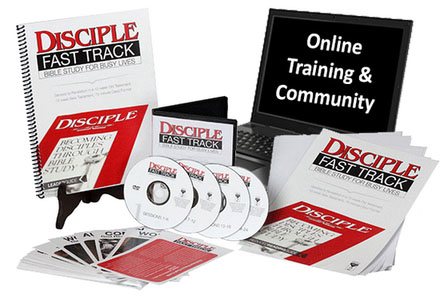 Classes meet for a total of 24 weeks Each group session lasts 75 minutes Designed for Small Groups and Large Groups A new, user-friendly Leader Guide24 new weekly Illustrated Review Videos24 new Introductory Videos Illustrated Review Flash CardsLeader Online Training and Online CommunityDisciple Fast Track is being developed by Bishop Richard Wilke (author of the Disciple Bible Study Manuals) and Susan Fuquay, Christian Educator, with with the permission and endorsement of the United Methodist Publishing House, the publisher of Disciple Bible Study.In this final year of development, we are looking for 30 churches from each Annual Conference to join us in beta testing. We need you. Three hundred and fifty churches participated last year with over 5000 participants. These churches reported a surge of people who signed up to learn the basic story of the Bible, Genesis to Revelation, but in a shorter time frame! Participants experienced spiritual growth and spiritual renewal.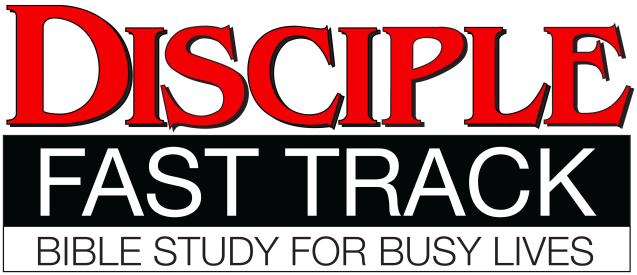 	Please go to the website http://www.disciplefasttrack.com and explore all the materials and read what other pastors, educators, leaders, and participants are saying. Then, consider joining us as one of the 30 churches in your annual conference on this awesome journey of launching Disciple Fast Track!DISTRICT NEWSMISSION TRIP FOR MIDDLE SCHOOL STUDENTSYardley UMC is hosting a three-day, four-night Mission Trip for Middle School Students. It begins Sunday evening, July 13, and ends with breakfast Thursday, July 17. Youth leaders and youth from other churches are invited to join in for this adventure! During the day the group will work on construction projects such as building a ramp, painting a home, leading a VBS, and more! There are also ministry projects such as organizing a food pantry and organizing a donation center. Skilled adults are leading each project. Each day the students will go to a different site to experience a full range of missions. In the evening there will be dinner, worship, games, and free time. The cost is $150; there are scholarships available for individuals and churches! For more information, please go to yumycalling.com. Check out the video from last year. Youth groups comprised of a mixture of high school and middle school students are all welcome! The schedule and work focuses on the needs of a Middle School student. However, a high schooler will have a meaningful experience as well. For more information, contact Denise Harris at yumcsm@gmail.com.EAST DISTRICT’S GOT TALENT!SAVE THE DATE OF FRIDAY, NOVEMBER 20, 2015 for the East District TALENT SHOW. More information to come!PHOTOGRAPHS OF URBAN CHURCHESMs. Bethany Amey, one of two new consultants in the Urban Commission office, is looking for photographs of our urban churches. If you have photos that you would to share with her, email her at bamey@epaumc.org. CONFERENCE NEWSEASTERN PA CONFERENCE SCHOLARSHIP COMMITTEE ANNOUNCES RESTRICTIONSEffectively immediately (as of May 18, 2015) and until further notice, new lay applicants for Eastern PA Conference scholarships must be attending--or planning to attend--a theological school approved by The UMC's University Senate to be considered for a scholarship. At this time only students in theological school are being considered. The Committee apologizes for any inconvenience; but currently the Committee is restricted in how the current source of funds can be distributed.BISHOP PEGGY JOHNSON ANNOUNCES NEW CLERGY APPOINTMENT CHANGES, EFFECTIVE JULY 1See complete lists of new clergy appointments and retirements.DEACONESS/HOME MISSIONER DISCERNMENT EVENTSave the date of July 11th for Deaconess/Home Missioner Discernment event at Lancaster Theological Seminary, from 10 am-3 pm. More details will be forthcoming. For more information, contact Deaconess Darlene DiDomineck (ddidomineck@epaumc.org). Click here to learn about the Deaconess/Home Missioner Ministry.  UMM LOOKING FOR CHURCH SCOUTING LEADERS
Conference UM Men's President Ross Brightwell is looking for leaders from EPA’s churches that have Scouting ministries. If your church has scouting ministries, please contact him at rossbrightwell@verizon.net or by phone at 215-643-1269 or by mail at 1050 Limekiln Pike, Maple Glen, PA 19002. There is a 2015 Scouting in the United Methodist Church Conference, July 19-25, a training and resource building event for people who are both new to scouting and those who have years of experience in it.2015 SEXUAL ETHICS SCHEDULEA.  LEVEL 1 (BASIC) (0.5 CEUs, required for all entering ministerial roles) Level 1 (Basic) Sexual Ethics Workshops provide the essential, ethical and legal dimensions of appropriate healthy boundaries for those serving in ministerial roles.  The primary purpose of this workshop is to educate participants on how to incorporate such healthy boundaries into their professional and personal behavior. The Level 1 (Basic) Workshop is mandatory for all persons seeking certification as candidates in ministry, candidates for ministerial roles, and for all other individuals beginning ministerial roles within the Eastern PA Conference. The Level 1 (Basic) may be taken as a “refresher” workshop (instead of, or in addition to, an Advanced Level Workshop) – in fulfillment of the quadrennium continuing education requirement – by all serving in a ministerial role who have previously completed a level 1 course.Level 1 (Basic) Sexual Ethics Workshop Offerings:Level 1 (Basic) Sexual Ethics – TUESDAY, JULY 21, 2015  – Conshohocken UMC, 20 West 6th Avenue, Conshohocken PA 19428 (phone – 610-828-1250) – 9 AM – 3 PM. Registration Fee is $30 per person (includes continental breakfast starting at 8:30 AM, lunch, materials). Workshop facilitators: Dr. Donna Fiedler and Ricky Ayala. Register online at www.epaumc.org (log in with your user name and password, go to “Events,” then “Basic Sexual Ethics,” then select the workshop, then click on “More Information,” then “register now”). CEUs = 0.5. Questions? Contact David Woolverton at shepherd2842@comcast.net or 717-653-5493.Level 1 (Basic) Sexual Ethics – SATURDAY, OCTOBER 24, 2015  – West Lawn UMC, 15 Woodside Ave., West Lawn, PA (Reading) – 9 AM – 3 PM.  Registration Fee is $30 per person (includes continental breakfast starting at 8:30 AM, lunch, materials). Workshop facilitators: Dr. Donna Fiedler and Ricky Ayala. Register online at www.epaumc.org (log in with your user name and password, go to “Events,” then “Basic Sexual Ethics,” then select the workshop, then click on “More Information,” then “register now”). CEUs = 0.5. Questions? Contact David Woolverton at shepherd2842@comcast.net or 717-653-5493.B.  ADVANCED LEVEL ELECTIVES IN SEXUAL ETHICS (0.5 CEUs required beyond the Level 1 (Basic) per quadrennium) Advanced Level Electives in Sexual Ethics are designed not only to complete the required quadrennial continuing education expectations, but to engage persons in ministerial roles in ongoing accountable dialogue on appropriate healthy boundaries in ministerial practice. The emphasis on these courses is not just on “data input,” but on praxis (applying what we know, integrating what we learn into our professional and personal behavior). Only one 0.5 CEU credited workshop in sexual ethics is required every four years, but all workshops are open to all persons for their benefit.  (Additional CEU credit can be obtained and applied toward our professionally required 4.0 CEUs per quadrennium, by taking these additional courses.)Advanced Level Workshop Offerings: “Sexual Infidelity Among Clergy Members:  Understanding Risk Factors and Prevention from an Attachment Framework” - FALL 2015 – DATE TO BE DETERMINED, West Lawn UMC, 15 Woodside Ave, West Lawn (Reading), PA – 9 AM – 3 PM. Attachment is the bonding process that God designed to build closeness in humans. Attachment begins in infancy as a survival necessity, but continues into our adult lives and closest adult relationships. Emotional sharing, vulnerability, and touch are key components of the adult attachment bond which help build intimate relationships in adults. When clergy members have their attachment needs met in healthy ways they are less likely to engage in boundary crossings or boundary violations with their parishioners. This workshop will educate clergy and lay leaders about the wonderful attachment design that God has created for their fulfillment in relationships, and will focus them on meeting those needs in healthy relationships. Attachment needs assessment and self-care strategies will be offered for both married and single clergy alike. Workshop facilitator, Dr. Jesse Gill, Psy.D. is a Christian psychologist who has worked at Psychological Health Affiliates in Lancaster, PA, for the past 12 years. He has been greatly enriched in his work integrating Scripture with Attachment Theory, and applying it to marital therapy. He is finishing a book, Face to Face: Seven Keys to a Secure Marriage and speaks regularly on the subject. Dr. Gill and his wife April are in leadership together at their church, and are enjoying the experience of creating secure attachment in their marriage and in parenting.  Additional Workshops are being planned as well. Stay tuned.32nd LAITY ACADEMY SET FOR AUGUST 14-16	Register now for the 32nd Laity Academy, set for August 14-16, once again at The Inn at Reading, 1040 North Park Road, Wyomissing PA. The theme is "Planting Seeds: Rooted in God's Word." The online registration is now live, where plenty of information about this annual education and fellowship event is available. This is the largest gathering for laity each year--click here for more information.. 	"It's your opportunity to learn about your church, your God, and your place in God's Kingdom from seminary-level instructors. It's a joyful weekend of fellowship with like-minded others. A chance to become a Christ Servant Minister or to take advanced courses if you are already a CSM. A time to begin the journey toward Certified Lay Speaker or even Certified Lay Minister."	Access can be found to the: Paper Registration Form and Course Selection Brochure; 2015 Academy for Laity Course Descriptions; and the 2015 Academy for Laity FAQs all on the event information page. For more information,  contact Aubrey Bates or Anne Taylor. Hotel reservations must be made directly with the hotel at:Reservations@InnAtReading.com. Mention "Lay Academy."SEEKING QUILT MAKERS TO MAKE STOLESHELP Wanted! Anyone who can sew a straight seam, please consider the following opportunity. The Northeast Jurisdiction Conference of The United Methodist Church, being held July 10-15, 2016, in Lancaster, PA will have 200 delegates in attendance. It is customary to give each delegate a prayer mantle or stole made by members of the host conference. 	We, the Eastern Pennsylvania Conference, are the hosts, and are looking for volunteers to make patchwork quilt style prayer stoles for the delegates. That means 200 stoles! A simple pattern and directions will be provided.* Fabric can be supplied, or use your remnants. We need lots of volunteers. If 40 people volunteer to make 5 stoles we reach our goal!  If you can make 1 or 10 or more, please let us know. This is an excellent opportunity to teach children to sew and share their talents for the Lord and the work of the Church. Samples will be on display at Annual Conference this year. Stoles should be completed by April 2016. Please contact Judy Ehninger (610-965-2290 or Ehninger@ptd.net) with questions. Give your name for pattern direction and information..  *Finished dimensions suggested are 2 3/4 inches by 46 inches (or 3 inches by 48 inches before seams). They could be as wide as 4 inches but no shorter than 46-48 inches. Some of the samples are eight 6-inch squares sewn together, or six-8 inch squares, then folded in half and stitched to make the stole. both sides the same, and about 2 3/4-3 1/2 inches wide. Other samples are 4-inch squares pieced together with a plain back. This finished stole is about 3 1/2 inches wide. No batting or filler is necessary. The idea is to have variety, so guidelines are very flexible.  NEW YOUNG PEOPLES PAGE ON THE EASTERN PENNSYLVANIA CONFERENCE WEBSITECheck out the newly created Youth Ministries and Young Adult sub-pages on the Eastern Pennsylvania Conference website at http://www.epaumc.org/ministry/youngpeoples.RESOURCE FOR CHURCH TREASURERS ADDED TO CONFERENCE WEBSITEPlease share with Church Treasurers that the Eastern Pennsylvania Conference website (www.epaumc.org) has been updated under the “Finance” tab to include the “Treasurer’s Office.” Within the “Treasurer’s Office” are resources that church treasurers will find to be particularly helpful in their roles with the local church. UNITED METHODIST WOMEN (UMW) NEWSThe Eastern Pennsylvania Conference UMW newsletter is available on-line. To read the latest edition of the UMW newsletter Flame, click here.RESTORATIVE JUSTICE AND PRISON MINISTRY SURVEY	From: Marilyn Schneider, Member, EPA Conference Committee on Prison Ministry and Restorative JusticeOur Conference committee would like to help promote and encourage the practice of prison ministry and restorative justice. Towards that end, we would like to determine which congregations are already active in these ministry areas, and who the key contact people are. We would also like to learn which congregations are interested in beginning a prison ministry or restorative justice effort. Our hope is to help promote efforts already underway in our conference, as well as to connect those with experience to those who are interested in learning more about how to begin so that we can learn from each other. It will also be helpful to us to learn which congregations are not particularly interested in prison ministry and restorative justice at this time, and what factors may be a part of that decision.Towards this end, we have prepared a brief survey that will help us to become more aware of what ministries are currently underway, and the level of interest among our varied congregations. Please take just a few minutes to click on the link below and complete our very brief survey. Thank you very much for your interest and support of our efforts to minister to all who have been impacted by the criminal justice system. Take the short survey now!CONFERENCE RESOURCES TO BE PRINTED IN CHURCH BULLETINS AND LINKED ON CHURCH WEBSITES: Share the following Conference resources with your congregation:Conference website: http://www.epaumc.org News: http://www.epaumc.org/news/storiesEPA Scholarships for UM students: http://www.epaumc.org/resources/finance/scholarships/scholarship-informationBishop Johnson’s blog (words of faith and life): http://bishoppeggyjohnson.blogspot.comEastern Pennsylvania Conference on twitter: http://twitter.com/epaumc #epaumcThe United Methodist Church: http://www.umc.org PARISH NURSE PROGRAMDoes your congregation have a Parish Nurse program? Would your church like to start a Parish Nurse Ministry? The Wellness Ministry program under the leadership of Mrs. Kathy Gilligan, RN, is compiling information for a Power Point presentation for the Tools for Ministry event. Please respond to Kathy (rnbko@yahoo.com) and tell her whether or not you have a program or wish to start one.ECUMENICAL MINISTRY TEAMIf you are interested in serving on an ecumenical ministry team, Bishop Peggy Johnson invites you to send an email to ecumenicalmnstry@gmail.com indicating your interest.WE WANT TO KNOW ABOUT YOUR CHURCH’S MISSIONS AND MINISTRY! The Addressing Community and World Issues Team wants to know about your congregation's ministries related to missions. Please take a few minutes to complete the survey. CLICK HERE to participate in this short survey. Please make sure that someone from your church fills out this important survey!AREA AFRICA PARTNERSHIPSBishop Johnson is sending out a call for clergy and lay people who would like to join the Africa Partnership Committees.We have two committees: Nigeria and the Democratic Republic of Congo. We welcome anyone interested in serving on the committee but we would especially like to have people from Nigeria and the Democratic Republic of Congo join the committee to add their expertise. If you would like to become a part of this effort please email Bishop Johnson at areaafricamnstry@gmail.com.WANTED: PEOPLE INTERESTED IN DEAF MINISTRYAre you deaf, hard-of-hearing, late-deafened, or deaf blind?Do you have a deaf family member or friend?Do you have a deaf ministry at your church or want to start one?Are you interested in working with a ministry with deaf, hard-of-hearing, late-deafened, or deaf blind people?Do you know sign language or want to learn sign language or can you interpret for worship services?Do you want to help with deaf camp or join a deaf ministry committee in the annual conference?If so, write to Bishop Peggy Johnson at areadeafmnstry@gmail.com.PENINSULA-DELAWARE CONFERENCEMISSION WORK TEAMS NEEDED IN MARYLANDSuper Storm Sandy wreaked havoc on small Chesapeake Bay town, Crisfield, Maryland. United Methodist were there bringing help and hope right from the start. There are still great needs. Over 100 to 200 homes still need repairs and up to five new home builds are coming soon. It is estimated that there is over a year’s more work to do. If you have a mission work team or would like to organize one, you are encouraged to consider Crisfield as a destination. It is between three to five hours from various parts of the East District, just above the Virginia line on the Delmarva Peninsula (the Eastern Shore). To find out more, contact the Rev. D. Richard Walton, Sr., Pastor, Zion UMC, Salisbury, Maryland 21804, Peninsula-Delaware Conference Disaster Response Coordinator at umcorteamcrisfield@comcast.net or 443-859-4447.NORTHEASTERN JURISDICTIONTRANSFORMATIONAL LEADERSHIP EVENT COMING TO HERSHEY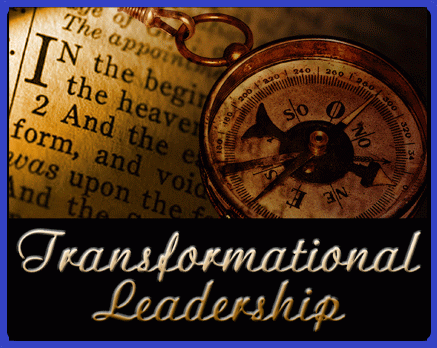 On Oct. 2-4 the UMC's Northeastern Jurisdiction Vision Table will sponsor the“Conference on Transformational Leadership,” a ground-breaking learning adventure for emerging leaders, at the Hershey Inn in Hershey PA. The theme is "See. Know. Love." Speakers include "a spirit-filled corporate executive" who can relate hospitality-excellence to church life; a "visionary, boundary-breaking Lutheran pastor," and leaders of a UM church that is "revolutionizing discipleship."Along with Christian conferencing and vibrant conversations, participants will choose from two dozen courses to learn innovative strategies for transformational ministry. Registration opened in February. Costs include: $25 for the symposium and $140 for meals during the conference. Rooms are $159 a night. Check out the flyer to learn more.SAVE THE DATE! – July 10-15, 2016The Eastern Pennsylvania Conference will serve as the host Conference to the 2016 Northeastern Jurisdictional Conference at the Lancaster County Convention Center. Each district will serve as Hospitality Team for one day, thought at this time, which day each district will serve as not been determined. Thirty plus (30+) volunteers will be needed from the East District. If this sounds like something in which you would like to participate, reserve the dates on your calendar now. Also, send an email to the East District office (cakrall@epaumc.org) to volunteer to serve as a host.GENERAL CONFERENCE 2016MUSIC OR DANCE ENSEMBLES SOUGHT FOR GENERAL CONFERENCEUnited Methodist choirs and worship ensemble groups from around the world may now audition online for an invitation to perform at the 2016 General Conference, The United Methodist Church’s top legislative assembly which meets in Portland, Oregon, from May 10-20, 2016.	To apply for an invitation to General Conference, groups are asked to submit a letter of application that includes the following: 1) name of group; 2) name of primary contact person along with email address and phone number; 3) brief history/bio of the group including number of members, general age range, group’s location, and any unique characteristics; and 4) a link to a private YouTube video of the group performing. The application should be emailed to gc2016worshipdirector@gmail.com by January 12, 2015.	“As a delegate, one of the best parts of my General Conference experience has always been the diversity of gifts and creativity shared by the visiting choirs and other artist groups,” said the Rev. Laura Jaquith Bartlett, worship & music director for the 2016 General Conference. “Now I have the amazing privilege of working directly with this huge pool of talent and commitment as the worship design team does its planning and preparation. I am enormously grateful to all the artists who bless the denomination with their worship leadership each week in settings all around the globe—and especially to those who will take on the hard work involved with coming to Portland in 2016.”	Performance opportunities for invited choirs and ensembles include morning worship and/or a lunchtime showcase venue. Groups are responsible for their own expenses.	About General Conference: General Conference is the top policy-making body of The United Methodist Church which meets once every four years. The conference can revise church law, as well as adopt resolutions on current moral, social, public policy and economic issues. It also approves plans and budgets for church-wide programs.BOARD OF CHURCH AND SOCIETYSEMINAR PROGRAM OFFERS `IN FOCUS' INTRODUCTORY EVENTWASHINGTON (UMNS) – The deadlines is approaching for an "In Focus" introductory event for youth groups and young-adult leaders of ethnic minority local churches and campus ministries on the United Methodist Seminars on National and International Affairs. The deadline for the July 7-9 "In Focus" is June 26. Learn more E-NEWSLETTERDo the work of mercy, advocacy and justice – you can sign up to receive the weekly General Board of Church and Society e-newsletter: http://www.umc-gbcs.org/faithinaction.BOARD OF GLOBAL MINISTRIESSEEKING MISSIONARIES FOR LATIN AMERICA AND THE CARIBBEANThe General Board of Global Ministries (GBGM) seeks missionaries to serve within the global Methodist connection in a variety of roles and ministries around the world. GBGM sends missionaries from everywhere to everywhere. Missionaries vary in age, trade-skills and occupations, and they serve in ministry with others as teachers, pilots, lawyers, physicians, nurses, agriculturalists, dieticians, administrators, accountants, pastors, photographers, journalists, community organizers, and Christian educators – just to name a few. They desire to learn about and to share God’s love in Jesus Christ in tangible, everyday ways.Currently, GBGM is seeking qualified candidates who wish to explore a call to mission service in the Latin American and Caribbean regions with the following gifts and graces:• Lives out a sense of vocation and call to work among those within the church and outside the church• Has a passion for agricultural development as it relates to community development• Has demonstrated competency in teaching and training• Has experience in office administration, budget preparation and financial management• Has demonstrated the ability to learn, develop and implement new and creative approaches to ministry• Able to coordinate volunteer work and study teams from partner churches• Knowledge of planning and implementing construction projects• Proven effectiveness in oral and written communication in both English and SpanishFor more information about missionary service or to apply online, visit GBGM’s website: www.umcmission.org/calledtoserve. If you know someone with these gifts and graces who may have a call to mission service, have them contact Daniel Randall (drandall@umcmission.org) for details.BOARD OF GLOBAL MINISTRIES MISSION STORIESFor stories of United Methodist Mission that you may publish in church newsletters and bulletins: www.umcor.org.COMMUNICATIONSGET CONNECTED! FIND RESOURCES! COURTESY OF UNITED METHODIST COMMUNICATIONSReceive the latest ministry tips, tools, and news through email resources sent from UMComm. Visit here for details.WANT TO SEE YOUR CHURCH NOT JUST SURVIVE, BUT THRIVE? GIVE ME FIVE!United Methodist Communications can give you a hand with five key ingredients of highly successful churches. UMComm calls these its "high five." To learn more about tools and resources offered for improving a church's marketing, communication, and growth, order a free copy of "High 5" brochure by calling 1-888-346-3862 or e-mail csc@umcom.org or view online here. High Profile • High Impact • High Giving • High Engagement • High TechDO YOU “LIKE” THE UNITED METHODIST CHURCH?Follow this link to the United Methodist Church’s Facebook page. Then click the “Like” button!PASTORS ENCOURAGED TO UPDATE CHURCH INFORMATION ON “FIND-A-CHURCH”The Rethink Church campaign has been up and running. Find-A-Church is a key component of a Web site featured in this campaign. When seekers arrive at the site, they will discover many “doors” through which they can walk to find a church that matches their interests and preferences. However, if congregations do not update their information on Find-A-Church, seekers will not learn much about the “doors” that can lead them into our churches.Some resources for more information:1. "Why Find-a-Church is Important"2. A sample of an updated church profile. If you have Questions, please write to: InfoServ@umcom.org.Over 300,000 people per month visit Find-a-Church. More visitors are on the way. Is your church ready?COUNCIL OF BISHOPSBISHOPS CALL UNITED METHODISTS TO PRAYER IN HUMAN SEXUALITY STATEMENTOklahoma City, Okla.: The Council of Bishops issued a statement concerning human sexuality, addressing their diverse perspectives and calling the people of The United Methodist Church to be in prayer, both for their leaders and for one another.	The statement reads: As bishops of The United Methodist Church, our hearts break because of the divisions that exist within the church. We have been in constant prayer and conversation and affirm our consecration vow "to guard the faith, to seek the unity and to exercise the discipline of the whole church." We recognize that we are one church in a variety of contexts around the world and that bishops and the church are not of one mind about human sexuality. Despite our differences, we are united in our commitment to be in ministry for and with all people. We are also united in our resolve to lead the church together to fulfill its mandate – to make disciples of Jesus Christ for the transformation of the world. As we do so, we call on all United Methodists to pray for us and for one another.	Philadelphia Area Bishop Peggy Johnson and her fellow episcopal leaders worked together on the statement in several executive sessions during their weeklong meeting in Oklahoma City. 	The statement came near the close of the Council's meeting, which opened on Monday with the bishops reaffirming the commitments they made when they were consecrated. During the president's address, Bishop Warner H. Brown Jr. of the San Francisco Episcopal Area asked the bishops if they would stand with him to reaffirm their vows as he prayed.	Bishop Brown called for unity within the church and encouraged finding "places where we can agree to work together and find common ground." 	"Leading a church such as ours, with a diversity of perspectives, means we must let people know we hear them, and that we are listening both to those voices that are in the majority and those that are in the minority, so that all know they're heard," said Bishop Brown. 	In November 2013, the Council voted to form a task force which would lead conversations about human sexuality, race and gender with the goal of coming to a shared theological understanding amid differing perspectives and cultures. The task force will continue its work.	"The Council of Bishops is charged to lead the church in a time of prayer and discernment. The task force will seek to work for the council as the conversation continues," said Bishop Rosemarie Wenner, who chairs the task force. "In a worldwide church serving in very diverse contexts and composed of faithful Christians who have different opinions, we, the bishops, are committed to pastoral care for all our people as we continue to find a way forward."About the Council of Bishops: The Council of Bishops provides leadership and helps set the direction of the 12 million-member church and its mission throughout the world. The bishops are the top clergy leaders of The United Methodist Church, the second largest Protestant denomination in the U.S.Council of Bishops of The United Methodist Church
100 Maryland Ave. NE, Washington, D.C. 20002FELLOWSHIP IN MUSIC AND WORSHIP ARTSWORSHIP GROUP OFFERS FREE STUDENT MEMBERSHIP The Fellowship of UMs in Music and Worship Arts offers free online membership for students. The fellowship, an affiliate of the General Board of Discipleship, serves as a resource organization. More information is available online <http://umfellowship.org/displaycommon.cfm?an=1&subarticlenbr=251>.INTERPRETER MAGAZINEDON’T WAIT – REGISTER NOW AND RECEIVE INTERPRETER MAGAZINE FOR FREEAll active United Methodists are eligible for a free digital subscription to award-winning Interpreter magazine! 	Interpreter provides practical information on challenging topics such as what it means to be United Methodist, how to respond when the unthinkable happens, faith and aging and leveraging technology in your ministry. Interpreter staff recently asked readers what content was most valuable — and readers told them! Every issue of Interpreter now includes spiritual life and formation articles to enrich one’s personal faith journey.	An added bonus to subscribing to Interpreter digitally is that doing so also provides access to the digital edition of New World Outlook. 	Need immediate assistance? Contact Customer Service at csc@umcom.org or call 1-888-346-3862.	As a ministry of United Methodist Communications, Interpreter magazine – in digital and print formats – serves United Methodists living their faith. The magazine staff hope that you will allow them to support you with topical, timely inspiration and information.WOMEN CHURCH PLANTERS RECOGNIZED
Methodism has long depended on women to spread the gospel, plant new churches and help them grow, ever since immigrants first brought the Methodist movement to the Americas in the mid-1700s. March was Women's History Month, and Interpreter magazine uses the occasion to spotlight two contemporary women who are church planters, the Revs. Amy Peters and Molly Simpson. Peters planted Hope Community Church, in nearby Claymont, Del.  Read the story and post a comment.UMC.ORG NEWS AND MEDIABOOMER RETIREMENT IS LOOMING: ARE YOU SCARED OF GETTING OLD?Few want to admit it, but large groups of church members dread the thought of getting older. They seldom think of their later years as a rich time for spiritual growth. The truth is that crises of faith still occur, no matter how many years pass –– not just for you, but also for your aging parents and relatives. Check out this series of stories from Interpreter magazine and The Upper Room. Pay special attention to “Pilgrimage into the last third of life: 7 gateways to spiritual growth. Writers Richard Morgan and Jane Marie Thibault offer inspiration and practical help to people who are trying to navigate through later life. Other stories on aging can be found at UMC.org or at the following links: Help me, please; I'm a caregiverLife Tips: God isn't finished with us yet!Ministries make sure older adults feel valued
UM VOLUNTEERS IN MISSIONumvimhaiti.org  has been set up through a coordinated effort between all five jurisdictional UMVIM offices, the General Board of Global Ministries, and UMCOR. On this site, you will find all applicable information about traveling to Haiti through UMVIM, including contact information for the UMVIM Haiti Scheduling Coordinator, Susan Meister. Also detailed on that site is information relating to the Haiti Response Plan staff, both in Haiti and in the US. All news regarding UMVIM's efforts in Haiti will now be posted on this site, and all teams will be scheduled through it. Insurance for teams through the Northeastern Jurisdiction will continue to be coordinated through the NEJ office. Information about NEJ's insurance program can be found at its website, www.umvimnej.org.RESOURCES THAT ARE HELPFUL IN YOUR MINISTRYHELPFUL LINKS• Need information? InfoServ, a ministry of United Methodist Communications, is the official information service of The United Methodist Church. It is the connection to the worldwide United Methodist Church. Ask any question about The United Methodist Church. “You ask. We listen. We serve.“ Click to Ask InfoServ Now.• Music: If you ever wonder if you are able to copy music and lyrics, visit http://www.gbod.org/lead-your-church/copyright-licensing.• Click on the names below to follow the links: The United Methodist Church website Eastern Pennsylvania Conference website United Methodist Committee on Relief (UMCOR)• FREE RESOURCES AVAILABLE FOR YOUR CHURCH Click here: Social Principles bulletin inserts available | gbcs “Words Words That Hurt, Words That Heal: Language About God and People” is available as an electronic download through Cokesbury.com.• General Council on Finance and Administration The United Methodist Church (GCFA)Some of the resources for local churches: Accountable Reimbursement Policies Questions and Answers Accountable Reimbursement Policies - Sample Expense Administrative and Judicial Procedures Handbook Cell Phone Towers in Steeples Child Abuse and Neglect - Reporting Statutes Child Day Care Centers - UM PACT Ministry Protection Memo Cross and Flame Use Disciplinary and Church Issues GCFA Legal Manual HIPPAA Privacy Rule and Local Churches - Memorandum Leasing by Third Party of Church Property Local Church Audit Guide Local Church Statistics and Why They Matter Real Property Issues Politics and the Pulpit Trademarks• General Church Funding Sources: There are many grants to help fund ministry and scholarships provided by General Church agencies. Here is a new webpage that compiles many sources of General Church funding:http://www.umc-gbcs.org/site/c.frLJK2PKLqF/b.5899531/k.907E/GBCS_Grants.htm#fifthTab.• General Board of Church and Society: For current news and alerts from Washington go to www.umpower.org.• Property and Liability Insurance: Updated information on Property and Liability Insurance is posted online: https://www.epaumc.org/resources/churchlead/trustees.• Safe Sanctuary Clearance UPDATE: Eastern Pennsylvania Conference has a three-year limit on clearances (http://www.epaumc.org/resources/safesanctuaries) All appointed clergy are responsible for keeping clearances up-to-date. If clearances are approaching the three-year limit, apply for new clearances now. Links to required clearances below:1. PA State Police Criminal Record Check2. PA Child Abuse History Clearance3. If you have lived out of the State of PA – FBI Clearance is necessaryThe Safe Sanctuaries video is available on the Conference Media Library: http://www.ourchurchvideos.com/19482/epaumc/videos/73/safe-sanctuaries. It can be downloaded, free of charge, onto your computer. Let your church know that it is available.Free Safe Sanctuary Resources: Free Safe Sanctuary resources are available through the Conference's insurance company at http://www.churchmutual.com/index.php/choice/risk/page/intro/id/21.• Non-Profit Status: Churches do NOT have to apply for 501(C)3 status. All of United Methodist churches are included denomination’s which exempts churches from Federal Income Tax. To obtain a copy of the UMC 501(C)3 certificate, go to www.epaumc.org, click on Resources, Click on Church Leadership, Click on Finance, and look for text: 501(c)3 Resources for Finance leaders, or click on link: Department of the Treasury: 501(c)(3).OTHERNEED A VBS PROGRAM?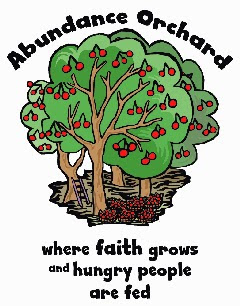 Need to find a VBS program for this summer? The Society of St. Andrew offers "Abundance Orchard: Where Faith Grows and Hungry People are Fed."  Download Flyer   This free, complete Vacation Bible School curriculum offers five 2- to 3-hour sessions in multiple sets for Old Testament (Year 1) or New Testament (Year 2)  Preview Online  It includes biblical lesson helps for teachers, and resources for storytelling, arts & crafts, recreation, music, snacks, and missions activities, along with VBS planning suggestions, and daily memory verses. The materials are intended to raise hunger awareness and financial support for the gleaning and feeding ministries of the Society of St. Andrew, which involves people in hands-on mission, feeding hungry neighbors by gleaning and bagging fresh fruits and vegetables that otherwise would go to waste. Preview and order VBS materials online at: http://endhunger.org/vbs. Contact Lynette Johnson, Director of Church Relations, at 800-333-4597 or church@endhunger.org. PREMARITAL/MARITAL COUNSELING TRAINING
Prepare-Enrich premarital/marital counseling materials were developed by Dr. David Olson at the University of Minnesota. Almost 3 million couples have benefited from their use. Couples take an online assessment, and are then guided by a trained facilitator to gain experience in communication skills, conflict resolution, stress management, financial decision-making, and a host of other potential marital issues. To administer the materials, persons must attend an 8-hour workshop. The Rev. Lloyd Speer, pastor of Christ UMC in Fairless Hills, will be conducting training workshops on July 23, 2015 and October 29, 2015 at Christ UMC. To register, go to www.prepare-enrich.com and fill out and mail a printable registration form. The cost is $220, and includes certification, lunch and materials.  For more information, contact Lloyd Speer at 215-943-2343 or lfspeer3@comcast.net.COPYRIGHT ALERTRecently there have been a number of claims of copyright infringement involving Eastern Pennsylvania churches and organizations. The explosion of the internet makes it easier to create copyright infringements and also to find them. Some companies make it a business to search the internet for possible violation. What follows is some brief information on the copyright rules to be aware of:	A copyright is a property right under federal law protecting original works of authorship fixed in any tangible medium of expression from which they can be perceived, reproduced or otherwise communicated. Examples of works of authorship include: literary works, musical works, including any accompanying words; dramatic works, including anyaccompanying music; pictorial, graphic and sculptural works; motion pictures and other audiovisual works; sound recordings; and computer programs.	Among other things - The owner of a copyright has the exclusive right to do the following:reproduce the work in copies or recordings;prepare derivative works based on the copyrighted work (a derivative work is one based upon one or more pre-existing works, for example, the update to an existing book would be a derivative work);distribute copies or recordings of the work to the public by sale or other transfer of ownership, or by rental lease or lending;perform the copyrighted work publicly; anddisplay the copyrighted work publicly.	For churches, the majority of questions involve copying music from hymnals, sheet music and videotapes and taping worship services for shut-ins. The Religious Services Exemption contained in the U.S. copyright law exempts from copyright infringement public performance of nondramatic literary or musical works of dramatico-musical works of areligious nature, in the course of services at a place of worship or other religious assembly. This exemption does not extend to copying the music or to audio or video taping of the performance. The copyright owner has the exclusive right to copy or reproduce a musical work. If a church purchases sheet music or hymnals, that purchase alone does not authorize the church to make copies or transparencies of the sheet music or songs from the hymnals. This applies to the lyrics as well as the music. The primary exception is music that is in public domain (no longer copyrighted) may be copied. Public domain music is that which has either lost its copyright protection or was never protected by copyright. The religious services exemption in the copyright law permits the performance by the congregation and choir of these hymns in the course of the worship services, but the exemption does not extend to taping the performance. Taping or transmitting a live performance without permission or license is copyright infringement because it constitutesmaking a copy and distributing it without the owner's prior consent. If the church wants to tape copyright music for shut-ins, the options are: obtain permission from copyright owners; or enter into a "blanket license agreement."For information about blanket licenses, contact Christian Copyright Licensing, Inc. of Portland, Oregon (503)-257-2230 or 1-(800)-234-2446 (or other similar company).Also, for hymns projected or broadcast onto screens in the course of a service, the right to make copies for the purpose of preparing overhead transparencies ordinarily is not given to the church when it buys music. The copyright owner retains the right to make these types of copies. If the church wants to make these kinds of copies, it must obtain written permission from the copyright owner or obtain a license that permits such use.Copyright infringement is serious. It can result in significant civil damages, injunction and/or criminal penalties. There are companies that act as agents for the copyright owners. These companies have employees that spend their time traveling the county to discover unauthorized use and collect license fees, so proceeding without permission or license is both unwise and illegal.The Internet presents the unique opportunity to make materials almost immediately accessible to anyone in the world with Internet access. This communication medium continues to evolve as does the law related to it. In general, communication on the Internet is subject to the same rules as communication in print or broadcast. If a web page owner places copyrighted material on his web page without prior permission or allows a third party to do so, the web page owner will be liable to the copyright owner for copyright infringement.	Downloading copyrighted materials (including photographs) from or uploading to the Internet without permission of the copyright owner results in unauthorized copying. The same is true with regard to transferring copyrighted material to a third party via e-mail.	Recent EPA Conference claims have involved the printing of a copyrighted logo on informational material and placing a poem on a website. If your church or organization receives a claim based on copyright infringement, do not respond. Immediately notify the EPA Liability Insurance Claims Department. They will provide you with instructions on how toproceed.ALLEGHENY COLLEGE TUITION DISCOUNT FOR CHILDREN OF UM CLERGYAllegheny College will offer a 50 percent discount on tuition to children of United Methodist clergy, beginning in fall 2015 with the class that enters that year. As the College celebrates its bicentennial in 2015, the discount affirms its relationship with Methodism, which dates to 1833 and continues today in its affiliation with The United Methodist Church (UMC). The Ministerial Discount Policy applies to students who meet the following criteria:Unmarried, legally dependent children under age 24 of United Methodist ordained Deacons and Elders in full connection, good standing, and under full-time appointment by the Annual Conference, or of retired or deceased United Methodist ministers with the same credentials.Students in their first four years who are seeking their first baccalaureate degree, excluding summer sessions and Experiential Learning seminars.Students who are full-time and remain in good academic standing with the College.“This discount will help keep an Allegheny degree affordable for clergy families, and hopefully bring more United Methodist students to our student body. We see it as a win-win situation,” said Jane Ellen Nickell, College Chaplain.	For details about the discount, contact the Allegheny Office of Financial Aid at 814-332-2701, or look for the application on their website. 	Allegheny College is a national liberal arts college where 2,100 students with unusual combinations of interests and talents develop highly valued abilities to explore critical issues from multiple perspectives. A selective residential college in Meadville PA, Allegheny is one of 40 colleges featured in Loren Pope’s “Colleges That Change Lives,” among many other guidebooks, and is the only UMC-affiliated institution of higher education within the Western Pennsylvania Annual Conference. STUDENTS FOR LANCASTER THEOLOGICAL SEMINARYBecause of the generosity of Lancaster Theological Seminary’s donors, alumni/ae, and denominational connections, each year the seminary is able to offer substantial need-based scholarships to qualifying incoming students. For the upcoming Spring term, there are a limited amount of scholarship dollars for the master’s-level programs. The scholarships begin at covering 40% of tuition costs. If there is a person within your congregation or circle of influence considering theological education, the Rev. Kendal Brown, Director of Recruitment, Admissions and Financial Aid, would love to engage in conversation with her/him to hear more about her/his call and also share what Lancaster Theological Seminary has to offer. Interested persons may contact Rev. Brown through the email account khamiltonlayer@lancasterseminary.edu.VITAL CONGREGATIONS GOALSLast year, the Lewis Center for Church Leadership prepared a short video for on one of the Vital Congregations goals. Because of its wide use (almost 7,000 views), another video is being offering for this year. This year’s theme is “Why Giving Matters and Clues for Improving It” and is eight minutes long. The video has been made available for congregations wishing to use it. Feel free to use and share its availability with those who may find it useful in their efforts to encourage the spiritual gift of giving. It can be viewed and downloaded from http://www.churchleadership.com/funding/. Many already receive the Lewis Center’s free, biweekly online newsletter Leading Ideas. If not and you would like to subscribe now, go to http://www.churchleadership.com/. Last fall’s video on “Why Worship Attendance Matters and Clues for Improving It” is still available at http://www.churchleadership.com/attendance/.CHURCH AND CEMETERY INCORPORATIONSIs your church incorporated? Is your cemetery incorporated separately from the church? All Churches and Cemeteries must be incorporated. If you are not sure whether your church and cemetery is incorporated you can check this website:https://www.corporations.state.pa.us/corp/soskb/csearch.aspJOHN WESLEY SERMONS ONLINEThe General Board of Global Missions (GBGM) has put a free searchable catalog of John Wesley sermons on its website. Visit this link to see the homepage for Wesley’s sermons: http://www.umcmission.org/Find-Resources/John-Wesley-Sermons. Click “View All” to see all the sermons. Use the tools on the left-hand side of the page to search via sermon title, scriptural reference, or sermon number. Also, there is a link that leads to more information about the Wesleys and their times.NEW BLOG – HYMNS THAT HELP!New blog created by Elaine Johnson is found at http://hymnsthathelp.wordpress.com. Ms. Johnson invites interested persons to take a look and if one feels the least bit inspired, to write one’s own memory of a special song that helped one at a certain time in one’s life. She would love hear from others on the blog! For more information, visit www.HymnServe.com.PRAYER MINISTRY RESOURCESDownload and print prayer guides and door knockers at no cost from http://www.prayerpointpress.com/resources.asp#GuidesREQUEST FOR ASSISTANCE WITH DISSERTATION RESEARCHAs a pastor serving in a United Methodist Church, you are invited to participate in a research project designed to understand how United Methodist churches have adapted, as methods of communication have changed. As a pastor you are in a unique position to report on your own congregation. If you are interested in participating, follow the link below to take the survey. For your participation, you may choose to be entered into a drawing for one of five $20 gift certificates to Amazon.com. https://www.surveymonkey.com/s/NSVRFVFNEWS FROM RED BIRD MISSIONARY CONFERENCEThe Cardinal Newsletter is now electronic, with is more cost effective for the Red Bird Missionary Conference Church & Outreach Ministries and more flexible for its readers. However, the East District has been asked to forward this link on to churches in the district.100% TUITION SCHOLARSHIP FROM DREW THEOLOGICAL SCHOOL FOR UNITED METHODISTS“Drew helped me afford to answer my call!” – Amanda, MarylandQualifications:• Admissible Master of Divinity application• UMC membership for at least one year• 3.5 undergraduate GPA or higher• 48 credits-in-residence at undergraduate institution awarding degreewww.drew.edu/theomailing address for Drew Theological School: 36 Madison NJ 07940INTERFAITH WITNESS SUPPORTS MEDICARE, MEDICAIDMore than 50 interfaith organizations sent a statement to guide administration and Congress in budget deliberations, that emphatically urges the Obama administration and Congress to protect Medicaid and Medicare in their budget negotiations. The statement from faith leaders representing millions of Protestants, Catholics, Jews, Muslims and Buddhists emphasizes that the two programs provide critical health-care for the most vulnerable in US society. Medicaid provides comprehensive health coverage to low-income persons, the elderly and people with disabilities. It ranges from paying for nearly 40% of births to funding long-term care of seven out of 10 nursing-home residents. Medicare is the primary source of health insurance for the nation’s seniors.• The Interfaith Statement of Principles is available at Protecting Medicaid and Medicare• List of interfaith endorsers of statement to date is at: Signers• Links to sign on to the Statement of Principles: Organizational endorsement or Individual endorsement.For more information, contact: The Rev. Cynthia Abrams, director of Alcohol, Other Addictions & Health Care at the United Methodist General Board of Church & Society, (202) 488-5636 or cabrams@umc-gbcs.org; or the Rev. Linda Walling, Executive Director, Faithful Reform in Health Care, (216) 685-0796 or walling@faithfulreform.org.FOUR DOORS THAT LEAD TO FAITH DEVELOPMENTLink to this article from the Lewis Center for Church Leadership: http://www.churchleadership.com/leadingideas/leaddocs/2011/110803_article.htmlThen sign up for Facebook and build community among your church and community! www.facebook.comREACHING MORE DIVERSE PEOPLEHow effective is the United Methodist Church in reaching the increasingly diverse population of the United States? Recent research by the Lewis Center in cooperation with the Research Office of the General Board of Global Ministries provides a snapshot of the denomination's success through 2009 in reaching more racially diverse people. The findings indicate: Virtually all conferences reach people of color less well than they reach whites. The exceptions are conferences focusing on particular racial ethnic groups such as the Oklahoma Indian Missionary Conference and the Rio Grande Conference. Read more at www.churchleadership.com.CLASSIFIEDPIANIST/CHOIR DIRECTOR WANTEDMid-Town Parish (718 W. Norris St., Philadelphia 19122) is seeking a Pianist/Choir Director, for its NEW place of worship, with experience in playing Contemporary Gospel Music for the Mid-Town Parish Choir and the 11 am Morning Worship Service. Email Truzella Jacobs at truzella@aol.com for more details.JOB POSTINGGreen Lane UMC in the Roxborough neighborhood of Philadelphia is seeking the following positions for its preschool program:School Director (full-time) meeting one of the following criteria:A bachelor's degree, from an accredited college or university, in early childhood education, child development, special education, or elementary education or human services field with 1 year of experience with children. A bachelor's degree, from an accredited college or university, including 30 credit hours in early childhood education, child development, special education, elementary education or the human services field and 2 years of experience with children.An associate's degree, from an accredited college or university, in early childhood education, child development, special education, elementary education or the human services field and 3 years of experience with children. An associate's degree, from an accredited college or university, including 30 credit hours in early childhood education, child development, special education, elementary education or the human services field and 4 years of experience with children.Knowledge of Department of Human Services regulations.A qualified and interested candidate should email one’s resume to greenlaneum@aol.com. Attn:  MaryAdministrative assistant who will be responsible for the following tasks: maintenance of all student and employee files, copying all required forms, newsletters, filing, calendars, memos to parents, time-sheets/payroll, and other duties as required. This person must have computer skills, including the following: Microsoft Office, Access/Excel/Outlook/Publisher.A qualified and interested candidate should email one’s resume to greenlaneum@aol.com. Attn: MaryWILLOW GROVE SEEKING PART-TIME CHURCH CUSTODIANWillow Grove UMC is seeking to fill a part-time church custodian position. The custodian is responsible for the appearance, cleanliness, and maintenance of the church building. The intent of the position is to work 12 hours per week (4 hours per day, 3 days per week). A candidate seeking to fill this position must be conscientious and able to work independently. Conditions of employment include the satisfactory completion of Safe Sanctuaries training and Criminal Background check. Interested applicants should call the church office at 215-659-3232 to obtain a complete job description and to get instruction regarding applying for the position. FREE CHURCH CHOIR MUSICCheck out my Ross Spencer’s church choir music website at http://jesus4rebels.wix.com/spencermusic. Download music for free and use it for your choir. Contemporary, flexible arrangements designed for exciting worship experiences. Songwriter/composer just wants to share talent with the Body of Christ.GRACE CAFÉ AT ARCH STREET UMC NEEDS VOLUNTEERSGrace Café is a ministry of Arch Street UMC (55 North Broad Street, Philadelphia PA; 215-568-6250; www.archstreetumc.org) on Sunday Evenings (September-June) featuring worship, local musicians, a simple meal, and shared stories. All of the congregation's neighbors, especially center city's most vulnerable citizens, those currently experiencing homelessness, are welcome to attend. Volunteer opportunities are available to partner with Arch St. UMC to support the ministry of Grace Café on Sunday evenings beginning September 14, 2014 through June 28, 2015. 
Responsibilities for Grace Café volunteer groups include:
• Providing, preparing, and serving a hot meal (entrée, vegetable and dessert) for 200-220 guests. Coffee, tea and other beverages as well as dishes, silverware, serve ware and paper products are provided by ASUMC. 
• Meeting, greeting, and sharing with Grace Café guests during the Sunday Evening program and meal.
• Volunteers arrive at 5 PM to set up the room, prep, and set out the food, and the evening typically concludes with clean up following the meal at about 7:30 PM. 
Contact the Deaconess Darlene DiDomineck at darlene.didomineck@gmail.com or 215-568-6250 for more information or to schedule your group to volunteer! Parking is available on Sunday Evenings.5 FREEBIES TO GROW MINISTRY By Natalie Bannon 	How often do we get something good that is free? Free as in costs nothing, no strings attached and “on the house?” We’re not talking smoothie samples, mattress trials or refrigerator magnets — we’re talking about 5 freebies that will help you do your ministry with planning and purpose. Get the following FREE and useful “helps” from United Methodist Communications! 1. Professional Photos: Professional photographers from United Methodist News Service have traveled the world to bring you compelling, moving, and inspiring photos that you can use to enhance your ministry's newsletter, website, slideshow, or other presentation. Just follow these instructions to download: Go to our United Methodist News Service Flickr profile to peruse our albums. Click on a photograph you like to enlarge and view more options. Find the "© All rights reserved" statement. Note that this restriction does not apply if the photographs are being used for United Methodist ministry. The only restriction is that you do not use these images for commercial use and you credit the photographer (bylines are in the description). Click on the "more actions" icon. It looks like an ellipsis or three periods. Click on the "Download / All sizes" link Pick the size you like, click the "Download" button and voila! Here are some great examples taken by Mike DuBose from an album titled "Typhoon Haiyan." 2. Demographic Report: You can better fill the needs of your community if you know who is living in close proximity to your church building. To get a free demographic report of your area, send your contact information, church name, and street address to Chuck Niedringhaus, Director of Product Marketing and Research at United Methodist Communications.3. Rethink Church Resources: Invite your neighbors to church with a variety of free customizable Rethink Church postcards, banners and door hangers. Just go to shop.umc.org and do a quick search with the words Rethink Church and free. You can sort from lowest to highest priced items to see the free stuff first!4. Bulletin Covers: We also have free bulletin covers that are just waiting for you to download. Just search for those at shop.umc.org.5. Spiritual Gifts Assessment: Last, but certainly not least, identify your God-given gifts for living faithfully. Go to umc.org and search for the spiritual gifts assessment. It’s a great way to find out how you can fulfill your purpose and better serve your ministry at your church and in your day-to-day life.FREE CHOIR ROBES Approximately 40 light blue choir robes (assorted sizes) with reversible stoles are available. If interested, contact Thorndale UMC at 610-384-2433 or thorndaleumc@verizon.net.  
POSITION AVAILABLE: LAY YOUTH MINISTERWhere: Royersford UMC, 380 Church Street, Royersford, PA 19468Phone: 610-948-4507; email: royersfordumc@comcast.netThe Royersford UMC is seeking a self-disciplined and motivated Christian who can work well with youth, parents, pastor, and related committees. Applicant should be in agreement with UM beliefs and standards and have basic Christian beliefs and should comply with the Safe Sanctuary policy of the Royersford UMC. A Bachelor’s Degree is preferred but equivalent experience will be considered. Courses and/or experience in youth programs are required. The candidate must have own transportation. This position is an hourly position and requires up to 12 hours per week. Details will be provided to prospective applicant.COURAGEOUS SPACE: COACHING AND CONSULTINGLeadership and Performance Coaching for Church Leaders – Lay & Clergy – is offered by Dan Smith (206-618-5369 or DanielSmithCoach@gmail.com for a special rate of $75 for United Methodist lay and clergy.• Are you facing new challenges that require a new level of leadership?• Are you hearing multiple expectations and are unsure how to sort through them and move forward?• Have you taken on an exciting project and could use support to ensure completion and success?• Do you want to lead change but not sure how best to work creatively with resistance?• Do you sense you are in a rut but capable of so much more?Coaching can make a huge difference! Not any coaching. Leadership and Performance Coaching CAN and DOES.What is Distinctive about Leadership and Performance Coaching brought by CourageousSpace coach Dan Smith?The coaching focuses specifically on results that impact organizational effectiveness while responding to the needs and issues brought by the client into the sessions.Awareness of and clarity around personal calling and commitment is strengthened with an anchoring in deep personal values.While achieving present results, the client further develops leadership competencies, strengthening the capacity to address future as well as present opportunities.The client develops habits for expanding integration and application of new information in ministry practices after participation in learning events.The coach offers training in the basics of self-coaching, equipping the client to engage in slow, steady, continuous improvement.The coach also brings knowledge of what clients face in leading organizational development and understands the challenges of implementing change.How does coaching work?Initial Exploratory Contact: The individual interested in exploring the possibility of a coaching relationship contacts the coach, Dan Smith either by phone or email. An initial 30 to 45 minute complimentary exploratory telephone conversation is scheduled. With the decision to move ahead, the first coaching session is then scheduled.Coaching Sessions: The 60 minute telephone coaching sessions are usually held monthly. More frequent sessions are available and, when feasible, in person sessions are offered. The client brings to each session a beginning focus with the coaching then moving in the direction that best serves the large goals of the client.Duration of Relationship: The coaching relationship can last as short a period as 3 months with the goals of the client accomplished. Or, the relationship can last several years. So long as coaching is supporting the person in moving forward into more effective and courageous leadership, the relationship is beneficial.Cost: CourageousSpace Leadership and Performance coaching offered by Dan Smith is priced at $95 per session. If after the first 3 sessions the client feels that the relationship is not beneficial, payment for the 3 sessions is refundable.About Dan Smith: Dan Smith, a CourageousSpace coach, is a clergy member of the Pacific Northwest Conference of The United Methodist Church. He has served churches of various sizes as well as serving as Director of Connectional Ministries and twice as a district superintendent. Now appointed to CourageousSpace Coaching and Consulting, he has coached church leaders and worked as a consultant with congregations fulltime for the last 10 years.Receiving his coaching training through the Coaches Training Institute in California and Presence Based Coaching in North Carolina, Dan is credentialed by the International Coach Federation as a Professional Certified Coach. He also is endorsed as a coach by the United Methodist Endorsing Agency.Dan has coached over 200 church leaders in the United States and Canada and worked with several dozen churches as a consultant. He has co-authored three books published by the Alban Institute, the latest one entitled Pathway to Renewal: Practical Steps for Congregations.In his coaching practice, Dan focuses on working with leaders who are engaged in ministry development and who are leading transition in organizations. His passion in coaching is to see acceptable leaders become exceptional leaders and exceptional leaders move on to the next stage in masterful leadership.PART TIME CHAPLAINS	Chaplain Bobby Brown, CH (CPT), PAARNG, Specialty Branch Officer Recruiter, RRAC II, is recruiting for the Pennsylvania Army National Guard Chaplain Corps. The Corps is seeking full-time pastors to serve part-time as Chaplains. Currently, there are three openings for Chaplain in the Philadelphia area. There are also programs for seminary students pursuing a Master of Divinity.	Qualified applicants would receive a direct commission as an officer in the Army National Guard without attending Basic Combat Training or Officer Candidate School. The Army recognizes that those who already know how to be a pastor just need some training on how to do chaplaincy best in a military environment. Those skills are taught at the United States Army Chaplain Center and School at Ft. Jackson, SC. The 13-week Chaplain Basic Officer Leader Course can be broken up into 4 self-contained phases over 2 years to minimize the impact on one’s home church.	Chaplains receive pay and benefits as commissioned officers, Tricare Reserve Select Health Insurance for themselves and their families, and a military pension after 20 years of service. Like all other National Guard Soldiers, Chaplains normally work full-time in their civilian careers and put on the uniform only one weekend per month plus for two weeks in the summer. Commanders know that Sunday is usually the busiest day for a pastor, so Chaplains who pastor congregations are usually given some flexibility to be at their home churches on Sunday mornings during a drill weekend.	Chaplain Brown is an Assistant Pastor at a Presbyterian church in the North Hills of Pittsburgh, as well as the Chaplain of the 1-107 Field Artillery Regiment in New Castle. He would be happy to speak with anyone about the reality of being both a pastor and an Army National Guard Chaplain. He says, “Being in the Guard lets me get out of my church office, get outside, serve my country, and share my faith with some of America's bravest men and women.”Let Chaplain Brown know if you would like more information about serving as a Pennsylvania Army National Guard Chaplain. There are some basic requirements:• Be less than 45 years old at the time of commissioning OR less than 47 years old (with three years prior military service)• Possess a bachelor's degree of at least 120 hours• Possess a Master of Divinity (or equivalent) of at least 72 hours OR enroll in an accredited seminary to pursue such a degree (if less than 39 years old)• Be a U.S. citizen• Pass a medical exam (NOT a physical fitness test)Email or call Chaplain Brown at robert.n.brown84.mil@mail.mil or 786-224-8238 (Cell).AVAILABILITY OF NEW HYMN USAGEMr. Michael Gryboski, native and resident of the Commonwealth of Virginia, recently took to writing hymns, hoping that his work will be sung in churches across the world and in all Christian denominations. For now, he is reaching out to his own country and his own United Methodist denomination. If your church would be interested in using his hymns during worship, there will be no monetary charge. However, there are several conditions. If you are interested in exploring this opportunity further, email Mr. Gryboski at mcgryboski@gmail.com or mgrybosk@masonlive.gmu.edu.ARCH STREET UMC’S GRACE CAFÉ STILL IN NEED OF ITEMSArch Street UMC, in the midst of expanding its Grace Café operation, has received donations of dinner plates and a promise of flatware, but is still in need of soup bowls, salad plates, water glasses, and cups for 200 place settings. Grace Café is part of Arch Street's ministry to the homeless population in center city Philadelphia. If you have anything to offer, or leads for Rev. Robin Hynicka, you can reach him at 215-498-3718 or robin@archstreetumc.orgNATIVE AMERICAN TALKSMr. Unega Waya, a Cherokee elder and storyteller, has taught Native American history and mythology at Bucks County Community College for continuing education and has also provided educational programs for schools in the Pennsbury School District, sermons for Native American Sunday, and Sunday School classes for youth in UMCs. In addition, he is a founding member of CONAM (Committee on Native American Ministries) for the Eastern Pennsylvania Conference. Mr. Waya is available for talks on Native American Sundays or educational and fundraising programs. While most knowledgeable in Cherokee topics, he is also well-versed in general history of other Native American tribes. An e-mail detailing preference of subject, length, and audience can be sent to unega-waya@hotmail.com to inquire about bookings. No fee is charged for any sermon or program. It is for the love of providing the history of the native people of this land that Mr. Waya offers these services. He is available on weekends and many evenings for any Native American programs.TRAINING OPPORTUNITY FROM JASON LORDOne of the most appreciated speakers at a recent conference sponsored by Leadership Nexus was Jason Lord, who is an expert in using search engines and social media to grow churches. Jason has put together a series of webinars on how churches can use these technologies. His company offers a great opportunity for local churches to develop their web based outreach through the use of "blogs" and social media websites like Facebook and Twitter. In addition, they help churches improve their visibility or "rank" on local engines like Google, Yahoo, and Bing.	Jason has synthesized these technologies and concepts into a free church training webinar. Many of the churches represented at the recent conference attended these trainings and their feedback was extraordinarily positive. Due to overwhelming demand, he is now making this webinar available to other churches that missed the training event but still want to participate.	Many believe that the time has come for the church to wholeheartedly embrace this new media technology. It will be the primary instrument of church growth in the new Millennia helping to reach new people in Christ and communicate with congregations in ways that were not possible just a few short years ago. If you're interested in learning more about this program, contact Jason Lord directly at drlord@internetoutreachsolutions.com for information on his next webinar.MECHANIC NEEDEDMechanic sought to repair cars for low income residents in the lower Bucks County area at little or no cost, perhaps charging for parts only. There is a need for persons who are low income and cannot afford to have their cars repaired enabling some to get to doctor’s appointments, church, pick up donated food, and work. Contact Penny Martin from Emilie UMC at 215-547-6415 or email mailto:pennylee6@aol.com.MISCELLANEOUSFREE MUSIC RESOURCE FROM ROSS SPENCER*Here is a new, free music resource for churches: http://jesus4rebels.wix.com/spencermusic. The music is composed with smaller churches in mind and choirs that have varying abilities and participation. The music is free to download, copy and perform in church. Check out the website for yourself. *Ross Spencer is a 30-year UMC choir director and song leader in Oregon and is glad to share his music with other churches.RESOURCE AVAILABLE FOR PASTORS ON THE MOVEThe Lewis Center for Church Leadership has produced a new video-based learning resource for clergy preparing to begin ministry in a new setting. Drawing on years of research and training by the Lewis Center on effectiveness in pastoral transition, “The Right Start” aims to help pastors end their current ministry well, develop a personal transition plan and make the most of the first days, weeks and months in their new congregations. Further information is available here <http://www.kintera.org/TR.asp?a=llLUL9MTLlK4LqI&s=gwL0IkMZIfITIcN2IzE&m=cvLRJaNVJgKQJjL>.CALENDARJuly 11: Deaconess/Home Missioner Discernment Event, 10 am-3 pm, Lancaster Theological Seminary.July 13-17: Yardley UMC Mission Trip: open to all middle schoolers in the EPA Conference. Contact Denise Harris at yumcsm@gmail.com. July 18: United Methodist Night at the PhilliesJuly 21: Level 1 – Basic Sexual Ethics Workshop, 9 am-3 pm, Conshohocken UMC (20 W. 6th Ave., Conshohocken 19428).July 24-25: Mission u at The Inn at Reading. July 25: UM Softball Tournament.August 14-16: Laity Academy, Reading Inn.September 9-12: Laity Retreat.September 19: “Only Four Things Grow Your Church” workshop, 9 am-4 pm, St. Matthew’s UMC, 400 Walker Rd., Wayne. October 2-4: Transformational Leadership Conference, “See. Know. Love,” offered by the Vision Table of the NE Jurisdiction at Hershey Inn, Hershey PA. October 14: East District Day with Bishop Peggy A. Johnson.October 24: Level 1 – Basic Sexual Ethics Workshop, 9 am-3 pm, Conshohocken UMC (20 W. 6th Ave., Conshohocken 19428).October 27: East District Clergy Breakfast with the DS, 9 am, location to be determined. November 7: Planting the Seeds of Ministry, Hopewell UMC. Keynoter: Rev. Mike Slaughter. Save the date now! More details to come. November 10: Order of the Elder Day.November 14: Adjourned Session of Annual Conference, Hempfield UMC (3050 Marietta Ave., Lancaster PA). All voting members are expected to attend. November 20: East District Talent Show, time and location TBD. Fall date TBA: “Sexual Infidelity Among Clergy Members: Understanding Risk Factors and Prevention from an Attachment Framework,” Advance Level Sexual Ethics workshop, 9 am-3 pm, West Lawn UMC (15 Woodside Ave., Reading 19609).2016:May 10-20: General Conference in Portland, Oregon.May 22: District Conference. Location TBD. June 16-18: Eastern Pennsylvania Annual Conference, Lancaster Marriott at Penn Square.July 10-15: Northeastern Jurisdictional Conference, Lancaster County (PA) Convention Center, Penn Square Marriott Hotel.2020:May 5-15: General Conference Minneapolis Convention CenterTHIS NEWSLETTER	The E-news is a weekly electronic newsletter sent to pastors and church offices. Please forward any pertinent information to lay persons, particularly church officers. E-news is published every Wednesday. Send your items for publication by noon on Tuesday.	Please send your information in the text of an email or in a Microsoft Word Document. No brochures or attachments to the E-News will be forwarded.	Any items that are submitted should include the contact information so that folks can get in touch with you.	There is no charge to you for having information included in the E-News.	Feel free to clip or copy any article for your church newsletter and/or bulletin or for other use with your congregation.DISTRICT CONTACTSEast District Officec/o Huntingdon Valley United Methodist Church3470 Huntingdon PikeHuntingdon Valley, Pennsylvania 190006Phone: 215-914-2130Fax: 215-914-2132Email: cakrall@epaumc.orgThe Rev. Tracy L. Bass, District Superintendent: tbass@epaumc.org Clarita Anderman Krall, District Resource Assistant and E-News Editor: cakrall@epaumc.orgDistrict Lay Leader:Mr. Mousa Alex Dassama Sr., 5816 Montrose Street, Philadelphia, PA 19143; (215-528-5895; mousadassama@yahoo.comAssociate District Lay Leaders:1. Mrs. Karen FIsher, 43 Colonial Drive, Newtown, PA 18940-1101; 215-860-5577; kafisher25@comcast.net. 2. Mrs. Frances N. Townsend-Coleman, 1845 W Nedro Avenue, Philadelphia, PA 19141-1323; 215-276-2474; coleman.frances22@gmail.comChair, District Committee on the Superintendency:The Rev. Tracy Duncan, St. Matthew UMC, 4300 Somerton Road, Trevose, PA 19053; 215-639-4330; revtracy51@gmail.com.Chair, District Board of Church Location and Building:To be determined.Chair, District Committee on Ordained Ministry:The Rev. Andrew Krpata, 7300 New Falls Road, Levittown PA 19055; pastorandyk@verizon.netChair, District Focus Team:The Rev. Tracy L. Bass, 3470 Huntingdon Pike, Huntingdon Valley PA 19006; 215-914-2130; mwbartlow@epaumc.org Chair, District Christ Servant Ministry Team:Ms. Frances Townsend-Coleman, 1845 W. Nedro Avenue, Philadelphia PA 19141; 215-276-2474; coleman.frances22@gmail.comEast District Disaster Response Coordinators:Mr. Gary and Ms. Lynn Jaeger, gljaeger@live.com (267-259-7026) and lynncjaeger@live.com (215-253-9930)East District Youth Coordinator:Rev. Dan Roth, 2223 E York Street, Philadelphia, PA 19125; dan@danroth.org; 215-634-4695